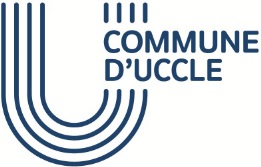 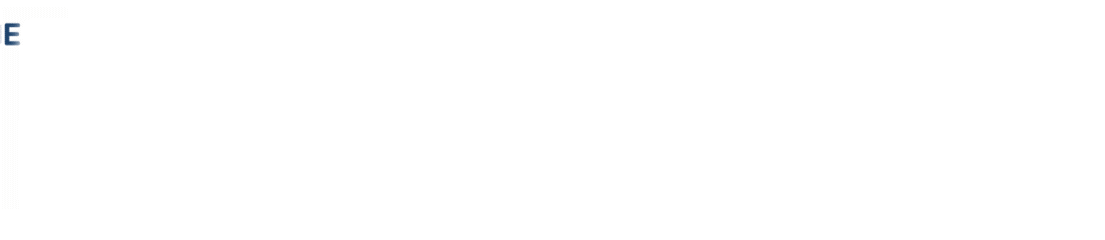 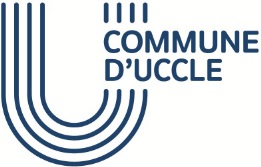 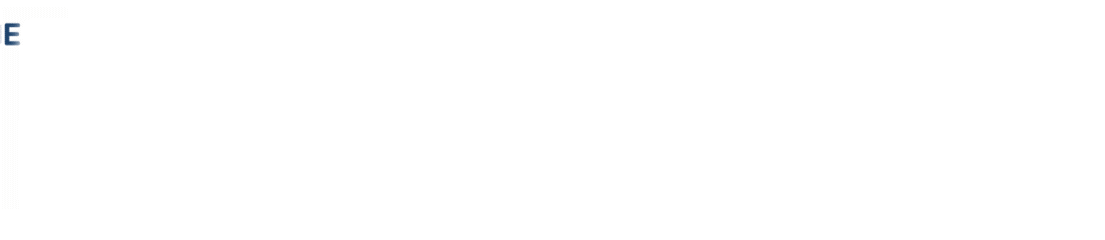 Instructions d’utilisation :La carte est valable uniquement en zone verte et bleue.Un code équivaut à 20 cartes visiteurs et chaque carte est valable durant une période de 4h30.L’acquéreur recevra par e-mail les codes d’accès.L’acquéreur/utilisateur devra télécharger l’application Yellowbrick afin d’activer son code.En annexe vous trouverez un mode d’emploi complet pour le téléchargement de l’application Yellowbrick La carte visiteur virtuelle est destinée à tout automobiliste qui vient rendre visite à un ménage ucclois demeurant  dans un secteur où le stationnement est règlementé. Tarif : 2,50€/ ½ jour avec un minimum de 20 cartes pour 50€/an ou maximum de 100             cartes pour 250€/anL’usager répond des éventuels coûts liés à l’utilisation de technologie (SMS, app,…) pour l’obtention du droit de stationnement.NB: le prix de la (des) carte(s) est/sont à acquitter sur place, au Service Parking (rue de Stalle 77- 3ème étage) ou par virement bancaire.Nom-Prénom: …………….……………………..…… N° du Registre National: ……………………….…..Adresse: ………………………………………………………………………………………………. : ……..………………………Mail: ……………………………………………………………………Document à joindre à toute demande:- Copie recto-verso de la carte d’identité du demandeurJe soussigné(e), certifie que les renseignements repris ci-dessus sont corrects, déclare avoir pris connaissance des instructions d’utilisation des codes d’accès à activer et du règlement-redevance voté par le Conseil Communal et m’engage à :  Payer sur place la somme requise pour l’obtention de la (des) carte(s) visiteur(s) pour un montant de ……€ (*).  Payer par virement la somme requise pour l’obtention de la (des) carte(s) visiteur(s) pour un montant de ……€ sur le compte du Service Parking BE87 0910 1976 5494, dès l’accord reçu de ce service (*).                                                                                    …………………………………                                                                                          (date et signature(s))(*) Biffer les mentions inutiles                                                             